KATA PENGANTAR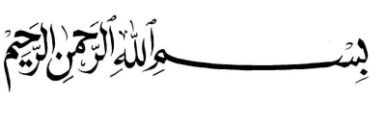 تُؤْمِنُونَ بِاللَّهِ وَرَسُولِهِ ( ) يَا أَيُّهَا الَّذِينَ آَمَنُوا هَلْ أَدُلُّكُمْ عَلَى تِجَارَةٍ تُنجِيكُم مِّنْ عَذَا
 ( ) هِ وَتُجَاهِدُونَ فِي سَبِيلِ اللَّهِ بِأَمْوَالِكُمْ وَأَنفُسِكُمْ ذَلِكُمْ خَيْرٌ لَّكُمْ إِن كُنتُمْ تَعْلَمُونَArtinya : “ Hai orang-orang yang beriman, maukah kamu aku tunjukkan satu   perniagaan yang dapat  menyelamatkan mu dari azab yang pedih” (10). (yaitu) kamu beriman kepada Allah dan Rasul-Nya dan berjihad di jalan Allah dengan harta dan jiwamu,itulah yang lebih baik bagimu jika kamu mengetahui (11).Puji syukur kepada Allah SWT berkat Rahmat, dan Hidayah, dan karunia-Nya kepada kita semua sehingga saya dapat menyelesaikan proposal skripsi dengan judul “PengaruhPemberian Layanan Bimbingan Kelompok Teknik AnalisisTransaksionalUntukMeningkatkanKeterampilanBerkomunikasiSiswaKelas Xi Mas Al-Wasliyah 12 Perbaungan Tahun Pembelajaran 2020/2021“. Laporan proposal skripsi ini disusun sebagai salah satu syarat  untuk mengerjakan skripsi pada program Strata-1 di jurusan Bimbingan Konseling, Fakultas Ilmu Pendidikan dan Keguruan Universitas Muslim Nusantara Al-Washliyah Medan.Penulis menyadari bahwa sepenuhnya proposal penelitian ini masih sangat jauh dari kesempurnaan, dikarenakan keterbatasan dan kemampuan penulis. Oleh karena itu, penulis mengharapkan kritik dan saran yang membangun demi kesempurnaan proposal skripsi ini. Besar harapan penulis agar hasil studi ini dapat bermanfaat bagipihak yang membacanya.Pada kesempatan ini dengan segala kerendahan hati, penulis mengucapkan banyak terima kasih kepada :Dr. H. Hardi Mulyono Surbakti, SE, M.AP. Rektor Universitas Muslim Nusantara Al-Wasliyah.Drs. Samsul Bahri, M.Si. Dekan Fakultas Keguruan dan Ilmu Pendidikan Universitas Muslim Nusantara Al-Wasliyah.Semoga segala bantuan yang telah diberikan kepada penulis dalam menyelesaikan proposal ini mendapat balasan dari Allah SWT. Aamiin.Medan,  April 2021Wassalam PenulisMuhammad Rizki Ripai HasibuanNPM : 151484109DAFTAR ISIKATA PENGANTAR	iDAFTAR ISI	iiiBAB   I     PENDAHULUAN	1Latar Belakang Masalah	1Identifikasi masalah	4Batasan Masalah	4Rumusan Masalah	5Tujuan Penelitian	5Manfaat Penelitian	5Anggapan Dasar	7BAB II    TINJAUAN PUSTAKA	8KerangkaTeoritis	8Keterampilan Berkomunikasi	8Layanan Bimbingan Kelompok	183. Teknik Diskusi	..	21C. Kerangka Berpikir	24D. Hipotesis	25E. Penelitian Relevan	26BAB III   METODE PENELITIAN	28A. Populasi dan Sampel Penelitian	28Populasi  Penelitian......................................................	28Sampel Penelitian	29B. Metode Penelitian	30C. LokasidanWaktu Penelitian	321. Lokasi Peneliiian	322. Waktu Penelitian	32D. Definisi Operasional	33E. Teknik Pengumpulan Data	34F. Instrumen Penelitian	35G.Uji Validitas dan Reabilitas Instrumen	37Uji Validitas Instrumen	37Uji Reabilitas Instrumen................................................	38H. Teknik analisis Data	39BAB IV  HASIL PENELITIAN DAN PEMBAHASAN	41A. Hasil Penelitian	41Kriteria Hasil Analisis Data	41Hasil Pre-test Keterampilan Berkomunikasi Siswa	42Hasil Post-test  Keterampilan Berkomunikasi Siswa	44Hasil Nilai Pre-test Dan Post-test Keterampilan Berkomunikasi Siswa	45B. Uji Persyaratan Analisis Data	49Uji Validitas	49Uji Reliabilitas	53Uji Hipotesis	56C. Pembahasan	57BAB V KESIMPULAN DAN SARAN	59A. Kesimpulan	59B. Saran	60DAFTAR PUSTAKA	62